UBANI, JOSEPH IKECHUKWUCOMPUTER ENGINEERING19/ENG02/066MAT 102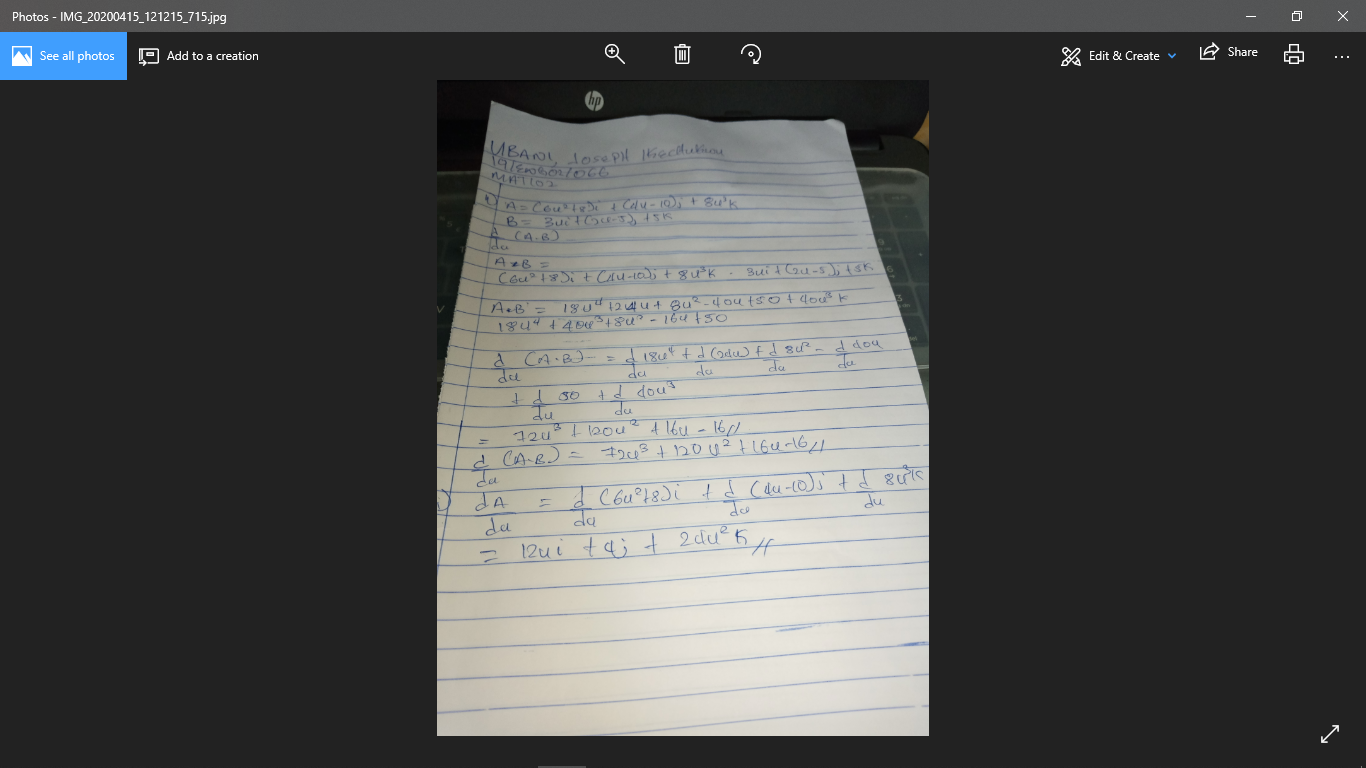 